Zemes vienības daļas ar kadastra apzīmējumu 7888 002 0139izvietojuma grafiskais attēlojums, zemes robežu shēma (nomas līguma neatņemama sastāvdaļa)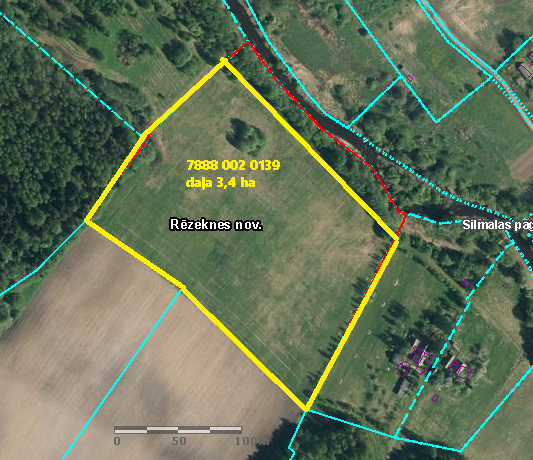 Zemes vienība  Nr.7Zemes vienības daļa ar kadastra apzīmējumu 7888 002 0139Zemes vienība  Nr.7Zemes vienības daļa ar kadastra apzīmējumu 7888 002 0139Izsoles veidsmutiskaIzsoles objektsneapbūvētas zemes nomas tiesībasZemes vienības statussRezerves zemes fonda zemeAdministratīvā teritorijaSilmalas pagastsZemes vienības atrašanās vieta Bodrovka, Silmalas pagasts, Rēzeknes novads, LV – 4636Iznomājamā platība / ha3,4Zemes vienība uzmērītanēZemes vienība ierakstīta zemesgrāmatānēKadastrā reģistrētais lietošanas mērķiszeme, uz kuras galvenā saimnieciskā darbība ir lauksaimniecība, kods 0101Iznomāšanas mērķislauksaimnieciskās ražošanas vajadzībāmKonstatēti apgrūtinājumi1. ūdensteces aizsargjoslas teritorija2. tauvas joslas teritorija gar upiCiti nosacījumiapbūve un apakšnoma nav atļauta, papildus nomas maksai ir maksājams nekustamā īpašuma nodoklisCita informācijaZemes vienība atrodas Silmalas pagasta Bodrovkā, kam netiek nodrošināta tieša piekļuve no valsts vai pašvaldības autoceļa, jāpanāk vienošanās ar apkārtējo zemju īpašniekiem par piekļuves iespējām. Apsekojamais zemes gabals, neregulāras formas četrstūris ar samērā līdzenu reljefu, kas iepriekšējo gadu tika apstrādāts. Zemes vienības daļā apt.0,83 ha platībā ir konstatēts ES nozīmes biotops, ko nedrīkst uzart, kā rezultātā tiks ierobežotas zemes izmantošanas iespējas. Zemes vienība meliorēta, meliorācijas sistēma darbojas pilnā apmērā.Nomas līguma termiņš12 gadiIzsolē piedāvātā objekta sākotnējā aprēķinātā nomas maksa ir maksa EUR gadā (bez PVN), kas ir izsoles sākumcena115,00 Izsoles solis  noteikts EUR  no objekta sākotnējās aprēķinātās nomas maksas (bez PVN) 3,00  Izsoles nodrošinājuma  nauda ir vienāda ar nomas objekta sākotnējo nomas aprēķināto maksu EUR gadā (bez PVN) 115,00Izsoles reģistrācijas vieta, datums, laiksSilmalas pagasta pārvalde,  līdz 2020.gada 30. jūnija plkst.15.00.,  reģistrācijas laiks - darba dienās no plkst.8.00 līdz plkst.12.00  un no plkst.12.30  līdz 16.30.Izsoles norises  datums,  laiks, vieta2020.gada 30. jūnijā, plkst.15.30, Silmalas pagasta pārvaldePieteikšanās termiņš	2020.gada 30. jūnijs, plkst. 15.00 Zemesgabala apskates vieta un laiksiepriekš piesakoties  Silmalas pagasta pārvaldē, vai pie zemes lietu speciālistes t. 64644844, mob.28223706grafiskais pielikums 1.7.pielikums (zemes vienības daļas ar kadastra apzīmējumu 7888 002 0139 izvietojuma grafiskais attēlojums (nomas līguma nr. ____ neatņemama sastāvdaļa )Zemes vienības kadastra apzīmējumsZemes vienības platība pilnā (ha)Zemes vienības platība iznomātā (ha)Lietošanas mērķis7888 002 01393,63,4Zeme, uz kuras galvenā saimnieciskā darbība ir lauksaimniecība, kods: 0101